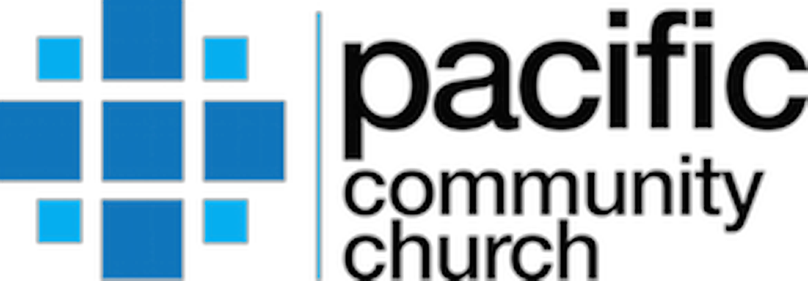 The ImBeau family feel so blessed to be at Pacific! The Transition:Coming to Pacific has truly been a blessing. We have experienced a warm welcome and an encouraging transition. I have felt humbled to join such a great staff and believe that we have connected so well from the beginning. There was a lot to learn about Pacific and the staff patiently brought me up to speed and they continue to answer my many questions to this day. I have really enjoyed connecting with the people of Pacific Community, despite the challenges of doing this during the ongoing COVID restrictions. The opportunities during Sundays Live, Superheroes, Zoom meetings with Growth Groups and meeting individuals and families at the church have been very special for Debbie and I and the kids. We really appreciate you all. Worship:Starting at Pacific during a pandemic has been interesting to say the least. Worship at home and Sundays Live is not how we would all want to meet as a church, but we are all making the best of it and learning a lot in the process. I am learning to record messages for Sunday on Thursdays! We were able to open the church for services in September and this has been a highlight of my time here at Pacific. It is wonderful to gather together in person as the church. Sermons:Before coming to Pacific, when I was meeting with the search committee, I felt the Lord direct me to the gospel of Matthew and the theme Behold: The Kingdom of Heaven. I still feel that this was a prompt from the Lord for our people during the challenging times we live in. My prayer continues to be that God will speak to us all through his word and draw us toward a deeper intimacy with him and greater impact for him.Ministries of Pacific:One of the top priorities that I have for our community is to develop our children’s ministry. We have already started an Awana at home initiative that will help us to get the ball rolling with a wonderful discipleship program for our kids. It is my hope that we can continue to bring and implement new programs for our kids ministry in the new year. I know that COVID restrictions will make this extra challenging, but we will be working hard to safely do our best for Pacific Kids! We have a really great staff, and they are working hard in the ministries they lead here at PCC. The pandemic has created a lot of interruption to regular ministry rhythms, but I have been so moved by all the great ministry that is still going forward at this time. Groups are meeting safely, teens and young adults are connecting, the kitchen is meeting a growing need for love and compassion, and the Kingdom of Heaven is shining brightly in the darkness. I want to encourage you all to remember that God is sovereign over everything. We must trust in his unfailing love and his grace for us. This is a season of testing, but also of blessing and I know that as we press in on the Lord, he will press in on us!Pastor Jon 